平 成 24  年  8  月  10  日り	ん	ご	果	樹	課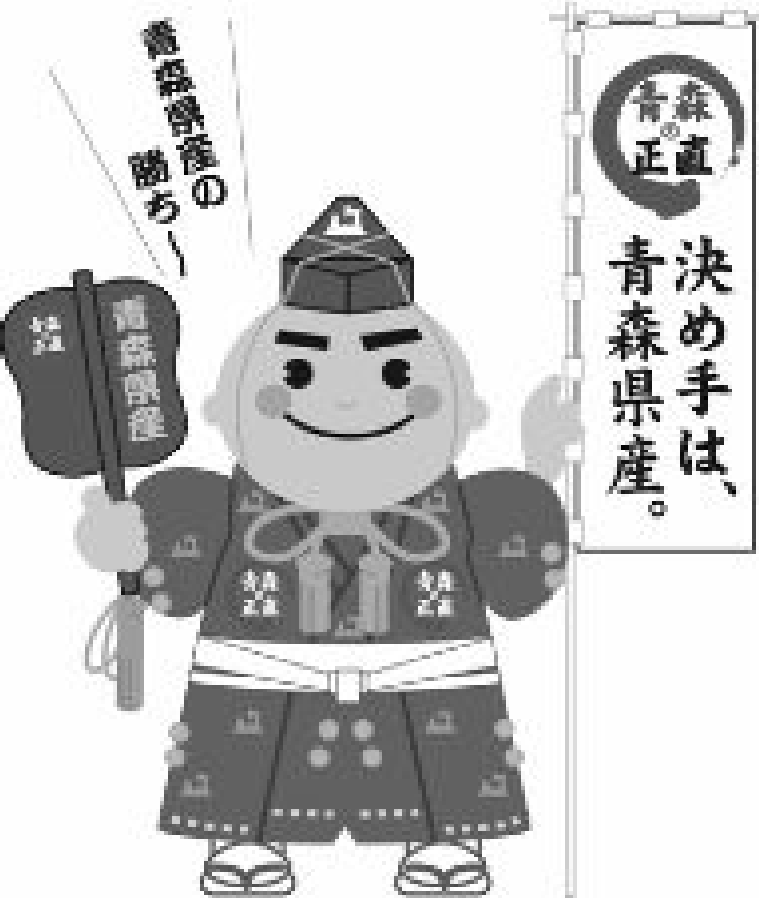 ２３年産りんごの販売価格（２４年７月）について１	消費地市場価格７月の消費地市場の平均価格は、１ｋｇ当たり４８７円で、前年対比１６７％、前３か年平均対比１４８％となった。価格が高い要因としては、２３年産りんごの出荷が終盤を迎え、市場への入荷量が少ないこと、引き続き固定客需要があることが考えられる。累計では１ｋｇ当たり３６０円で、前年対比１３９％、前３か年平均対比１４５％となった。単位	/ g	％)(注)価格は主要５市場(東京、大阪、名古屋、福岡、札幌)の加重平均※平成２３年産りんごの販売価格の調査は、次回８月をもって終了となります。平 成 ２３ 年 産 り ん ご 品 種 別 平 均 価 格【  消費地市場価格  】	(単位：円／kg,％）※ 県外消費地市場（東京・大阪・名古屋・福岡・札幌の五市場）での県産りんごの平均価格（加重平均）である。※ 前３年平均は、平成20･21･22年産の平均値である。※ 価格は消費税を含む。※ その他は早生ふじを含む数値である。※ 早生ふじの価格については、市場での区分が行われていないため、市場情報に基づく推計値である。【  産  地  価  格  】	(単位：円／kg,％）※ 産地５市場及び県りんご商協連加入の主要組合員の平均価格（加重平均）である。※ 前３年平均は、平成20･21･22年産の平均値である。※ 価格は消費税を含む。※ その他は早生ふじを含む数値である。平 成 ２３ 年 産 り ん ご 県 外 出 荷 実 績(単位：トン,％）※ 出荷実績は、生食用として県外に出荷されたものである。※ 前３年平均は、平成20･21･22年産の平均値である。※ その他は早生ふじを含む数値である。平成２３年産りんご県外市場販売金額(単位：トン,円／kg,百万円,％）※ 県外市場及び輸出の合計(小口他、加工は含まない。）である。平成２３年産りんご加工実績(単位：トン,％）平成２３年産国産りんご輸出量及び金額(単位：トン、千円、％）［財務省：貿易統計］区	分９ 月１０月１１月１２月１月２月３月４月５月６月７月累 計２３年産240305327360346351375391413435487360２２年産293295273280258237229227265274291259対	比82103120129134148164172156159167139前３か年平均226240236253232225241242282302330248対	比106127139142149156156162146144148145区	分区	分つがる紅 玉陸 奥ジョナ王 林ふ じその他(早生ふじ）合   計７月２３年産513497378505384487７月２２年産383264273302255291７月対	比134188138167151167７月前３年平均404309298347268330７月対	比127161127146143148７月累計２３年産241380436380328387329 (350)360７月累計２２年産286286374274236251293 (313)259７月累計対	比84133117139139154112 (112)139７月累計前３年平均217246351266237250265 (283)248７月累計対	比111154124143138155124 (124)145区	分区	分つがる紅 玉陸 奥ジョナ王 林ふ じその他(早生ふじ）合   計４月２３年産256288248217308218297４月２２年産18020314412016392158４月対	比142142172181189237188４月前３年平均13519714711517383166４月対	比190146169189178263179４月累計２３年産138200260196185235206 (232)214４月累計２２年産167171216174139170173 (199)168４月累計対	比83117120113133138119 (117)127４月累計前３年平均125131185150130156147 (167)149４月累計対	比110153141131142151140 (139)144区	分区	分つがる紅 玉陸 奥ジョナ王 林ふ じその他(早生ふじ）合   計７月２３年産1701,8566554,563477,291７月２２年産1363,5431,4478,93914114,206７月対	比1255245513351７月前３年平均32213,7781,6216,58411712,324７月対	比-774940694059７月累計２３年産22,1091,7151,88122,54620,592121,03623,724 (8,653)213,603７月累計２２年産20,5542,1452,11127,54631,062179,23329,355 (13,579)292,006７月累計対	比108808982666881 (64)73７月累計前３年平均24,7092,3502,79132,42830,830176,55525,449 (10,976)295,112７月累計対	比8973677067699372区	分区	分数	量単	価金	額７月２３年産7,1504873,481７月２２年産14,0642914,093７月対	比5116785７月前３年平均12,1953303,963７月対	比5914888７月累計２３年産204,79035572,747７月累計２２年産281,02026273,644７月累計対	比7313599７月累計前３年平均284,41624970,609７月累計対	比72143103区	分区	分原料集荷量原料処理量翌月繰越量７月２３年産273586219７月２２年産920968453７月対	比306148７月前３年平均1,6402,170213７月対	比1727103７月累計２３年産47,67647,457７月累計２２年産59,74559,293７月累計対	比8080７月累計前３年平均71,59571,382７月累計対	比6766区	分区	分数	量左のうち台湾向け金	額左のうち台湾向け６月２３年産441123,2765,171６月２２年産591321,9314,036６月対	比7587106128６月前３年平均894331,85412,951６月対	比49267340６月累計２３年産9,7708,4444,277,9203,533,049６月累計２２年産17,82315,8845,669,0804,769,443６月累計対	比55537574６月累計前３年平均21,20119,3146,037,2885,215,997６月累計対	比46447168